Критерії оцінювання навчальних досягнень учнів при виконанні лабораторних  робіт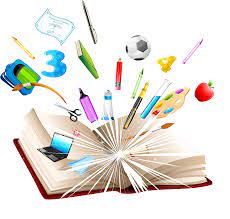 Початковий рівень (1-3бали)Учень (учениця) називає прилади та їх призначення, демонструє вміння користуватися окремими з них, може скласти схему досліду лише з допомогою вчителя, виконує частину роботи без належного оформленняСередній рівень  (4-6 балів)Учень (учениця) виконує роботу за зразком (інструкцією) або з допомогою вчителя, результат роботи учня дає можливість зробити правильні висновки або їх частину, під час виконання та оформлення роботи допущені помилкиДостатній рівень  (7-9 балів)Учень (учениця) самостійно монтує необхідне обладнання, виконує роботу в повному обсязі з дотриманням необхідної послідовності проведення дослідів та вимірювань. У звіті правильно й акуратно виконує записи, таблиці, схеми, графіки, розрахунки, самостійно робить висновокВисокий рівень ( 10-12балів)Учень (учениця) виконує всі вимоги, передбачені для достатнього рівня, визначає характеристики приладів і установок, здійснює грамотну обробку результатів, розраховує похибки (якщо потребує завдання), аналізує та обґрунтовує отримані висновки дослідження, тлумачить похибки проведеного експерименту чи спостереження.  Більш високим рівнем вважається виконання роботи за самостійно складеним оригінальним планом або установкою, їх обґрунтування